РОССИЙСКАЯ ФЕДЕРАЦИЯ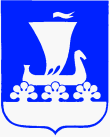 АДМИНИСТРАЦИЯ МУНИЦИПАЛЬНОГО ОБРАЗОВАНИЯКИРИШСКИЙ МУНИЦИПАЛЬНЫЙ РАЙОНЛЕНИНГРАДСКОЙ ОБЛАСТИПОСТАНОВЛЕНИЕ06 июня 2019 года № 1325В соответствии с Федеральным законом от 06.10.2003 № 131-ФЗ «Об общих принципах организации местного самоуправления в Российской Федерации», Федеральным законом от 13.07.2015 № 220-ФЗ «Об организации регулярных перевозок пассажиров
и багажа автомобильным транспортом и городским наземным электрическим транспортом
в Российской Федерации и о внесении изменений в отдельные законодательные акты Российской Федерации» администрация Киришского муниципального района, действующая от имени Киришского городского поселения и Киришского муниципального района, ПОСТАНОВЛЯЕТ:1.	Внести следующие изменения в постановление администрации муниципального образования Киришский муниципальный район Ленинградской области от 31 декабря
2015 года № 2834 «О планировании регулярных перевозок пассажиров и багажа
на муниципальных маршрутах в границах муниципального образования Киришское городское поселение Киришского муниципального района Ленинградской области
и в границах двух и более поселений Киришского муниципального района Ленинградской области» (далее – Постановление):1.1.	Наименование Постановления изложить в следующей редакции:
«О планировании регулярных перевозок пассажиров и багажа на муниципальных маршрутах в границах муниципального образования Киришское городское поселение Киришского муниципального района Ленинградской области, в границах сельских поселений Киришского муниципального района Ленинградской области и в границах двух и более поселений Киришского муниципального района Ленинградской области»;1.2.	Пункт 1 Постановления изложить в следующей редакции:«1. Утвердить перечень мероприятий по развитию регулярных перевозок пассажиров и багажа на муниципальных маршрутах в границах муниципального образования Киришское городское поселение Киришского муниципального района Ленинградской области, согласно приложению 1 к настоящему постановлению.»;1.3.	Пункт 2 Постановления изложить в следующей редакции:«2. Утвердить перечень мероприятий по развитию регулярных перевозок пассажиров и багажа на муниципальных маршрутах в границах сельских поселений Киришского муниципального района Ленинградской области и в границах двух и более поселений Киришского муниципального района Ленинградской области, согласно приложению 2
к настоящему постановлению.»;1.4.	Приложения 1 и 2 к Постановлению изложить в редакции соответственно приложений 1, 2 к настоящему постановлению.2.	Комитету по местному самоуправлению, межнациональным отношениям
и организационной работе опубликовать настоящее постановление в газете
«Киришский факел» (без приложений к нему), опубликовать полный текст постановления
с приложениями в сетевом издании «Киришский факел», а также разместить
на официальном сайте администрации Киришского муниципального района.3.	Контроль за исполнением настоящего постановления возложить на заместителя главы администрации по экономическим вопросам Анциферова А.Н.4.	Настоящее постановление вступает в силу после его официального опубликования.Глава администрации								      К.А.ТимофеевПриложение 1к постановлениюот 06.06.2019 № 1325УТВЕРЖДЕНпостановлением администрациимуниципального образованияКиришский муниципальный районЛенинградской областиот «31» декабря 2015 года № 3824(приложение 1)Переченьмероприятий по развитию регулярных перевозок пассажиров и багажа на муниципальных маршрутах в границах муниципального образования Киришское городское поселение Киришского муниципального района Ленинградской областиПриложение 2 к постановлениюот 06.06.2019 № 1325УТВЕРЖДЕНпостановлением администрациимуниципального образованияКиришский муниципальный районЛенинградской областиот «31» декабря 2015 года № 3824(приложение 2)Переченьмероприятий по развитию регулярных перевозок пассажиров и багажа на муниципальных маршрутах в границах сельских поселений Киришского муниципального района Ленинградской области и в границах двух и более поселений Киришского муниципального района Ленинградской области№ п/пНаименование мероприятияСроки (период) исполненияОтветственный исполнитель1.Ведение реестра муниципальных маршрутов регулярных перевозок в границах муниципального образования Киришское городское поселение Киришского муниципального района Ленинградской области (в том числе внесение в него изменений)ПостоянноКомитет экономического развития и инвестиционной деятельности администрации муниципального образования Киришский муниципальный район Ленинградской области2.Принятие решений об изменении вида регулярных перевозок на муниципальных маршрутах регулярных перевозок в границах муниципального образования Киришское городское поселение Киришского муниципального района Ленинградской областипо мере необходимости в установленные федеральным законом срокиКомитет экономического развития и инвестиционной деятельности администрации муниципального образования Киришский муниципальный район Ленинградской области3.Проведение конкурсных процедур на право получения свидетельства об осуществлении регулярных перевозок по нерегулируемым тарифам на муниципальных маршрутах регулярных перевозок в границах муниципального образования Киришское городское поселение Киришского муниципального района Ленинградской областипо мере необходимости в установленные федеральным законом срокиКомитет экономического развития и инвестиционной деятельности администрации муниципального образования Киришский муниципальный район Ленинградской области4.Проведение закупочных процедур и заключение муниципального контракта на выполнение работ, связанных с осуществлением регулярных перевозок по регулируемым тарифам на муниципальных маршрутах регулярных перевозок в границах муниципального образования Киришское городское поселение Киришского муниципального района Ленинградской областиНоябрь – декабрь года, предшествующего году начала срока действия муниципального контрактаКомитет экономического развития и инвестиционной деятельности администрации муниципального образования Киришский муниципальный район Ленинградской области5.Разработка и утверждение требований к юридическим лицам, индивидуальным предпринимателям, участникам договора простого товарищества, осуществляющим регулярные перевозки по нерегулируемым тарифам на муниципальных маршрутах регулярных перевозок в границах муниципального образования Киришское городское поселение Киришского муниципального района Ленинградской области 2 полугодие2019 годаКомитет экономического развития и инвестиционной деятельности администрации муниципального образования Киришский муниципальный район Ленинградской области№ п/пНаименование мероприятияСроки (период) исполненияОтветственный исполнитель1.Ведение реестров муниципальных маршрутов регулярных перевозок в границах сельских поселений Киришского муниципального района Ленинградской области и в границах двух и более поселений Киришского муниципального района Ленинградской области (в том числе внесение в них)ПостоянноКомитет экономического развития и инвестиционной деятельности администрации муниципального образования Киришский муниципальный район Ленинградской области2.Принятие решений об изменении вида регулярных перевозок на муниципальных маршрутах регулярных перевозок в границах сельских поселений Киришского муниципального района Ленинградской области и в границах двух и более поселений Киришского муниципального района Ленинградской областипо мере необходимости в установленные федеральным законом срокиКомитет экономического развития и инвестиционной деятельности администрации муниципального образования Киришский муниципальный район Ленинградской области3.Проведение конкурсных процедур на право получения свидетельства об осуществлении регулярных перевозок по нерегулируемым тарифам на муниципальных маршрутах регулярных перевозок в границах сельских поселений Киришского муниципального района Ленинградской области и в границах двух и более поселений Киришского муниципального района Ленинградской областипо мере необходимости в установленные федеральным законом срокиКомитет экономического развития и инвестиционной деятельности администрации муниципального образования Киришский муниципальный район Ленинградской области4.Проведение закупочных процедур и заключение муниципального контракта на выполнение работ, связанных с осуществлением регулярных перевозок по регулируемым тарифам на муниципальных маршрутах регулярных перевозок в границах сельских поселений Киришского муниципального района Ленинградской области и в границах двух и более поселений Киришского муниципального района Ленинградской областиНоябрь – декабрь года, предшествующего году начала срока действия муниципального контрактаКомитет экономического развития и инвестиционной деятельности администрации муниципального образования Киришский муниципальный район Ленинградской области5.Разработка и утверждение требований к юридическим лицам, индивидуальным предпринимателям, участникам договора простого товарищества, осуществляющим регулярные перевозки по нерегулируемым тарифам на муниципальных маршрутах регулярных перевозок в границах сельских поселений Киришского муниципального района Ленинградской области и в границах двух и более поселений Киришского муниципального района Ленинградской области2 полугодие2019 годаКомитет экономического развития и инвестиционной деятельности администрации муниципального образования Киришский муниципальный район Ленинградской области6.Закрытие муниципального маршрута регулярных перевозок по регулируемым тарифам в границах двух и более поселений Киришского муниципального района Ленинградской области № 253и «Кириши – Кусино»31 декабря 2019 годаКомитет экономического развития и инвестиционной деятельности администрации муниципального образования Киришский муниципальный район Ленинградской области